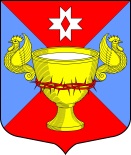 СОВЕТ  ДЕПУТАТОВМУНИЦИПАЛЬНОГО ОБРАЗОВАНИЯЛАГОЛОВСКОЕ СЕЛЬСКОЕ ПОСЕЛЕНИЕМУНИЦИПАЛЬНОГО ОБРАЗОВАНИЯЛОМОНОСОВСКОГО МУНИЦИПАЛЬНОГО РАЙОНАЛЕНИНГРАДСКОЙ ОБЛАСТИ                                                        РЕШЕНИЕ« 24 » августа 2020  года                                                                 № 44                 д. Лаголово                                            «О внесении изменений в Решение от 17 декабря 2019 года №32«О бюджете муниципального образования Лаголовское сельское поселение муниципального образования Ломоносовский муниципальный район Ленинградской области на 2020 год и плановый период 2021-2022гг»В соответствии с бюджетным кодексом Российской Федерации от 31.07.1998 №145-ФЗ, Федеральным законом от 06.10.2003 №131-ФЗ «Об общих принципах организации местного самоуправления в Российской Федерации», руководствуясь Уставом муниципального образования Лаголовское сельское поселение муниципального образования Ломоносовский муниципальный район ленинградской области, Совет депутатов муниципального образования Лаголовское сельское поселение                                              РЕШИЛ:Внести в Решение Совета депутатов муниципального образования Лаголовское сельское поселение муниципального образования Ломоносовский муниципальный район ленинградской области № 32 от 17.12.2019 «О бюджете муниципального образования Лаголовское сельское поселение муниципального образования Ломоносовский муниципальный район Ленинградской области на 2020 год и плановый период 2021-2022гг" следующие изменения:В статье 1пункт 1:Цифры «28 842,50 » заменить цифрами «41 301,9»Цифры «31 660,30 » заменить цифрами «66 513,6»Цифры «2 817,8» заменить цифрами «25 211,6»Утвердить в новой редакции Приложение 1 «Источники внутреннего финансирования дефицита местного бюджета муниципального образования Лаголовского сельского поселения в 2020г»Приложение 3 «Прогнозируемые поступления доходов в бюджет МО Лаголовское сельское поселение на 2020-2022гг»Приложение 4 «Прогнозируемые безвозмездные поступления в бюджет МО Лаголовское сельское поселение на 2020-2022г»Приложение 6 «Распределение бюджетных ассигнований по разделам, по целевым статьям (муниципальным программам  и непрограммным направлениям деятельности)группам видов расходов, , группам видов расходов, разделам, подразделам классификации расходов бюджета МО Лагловское сельское поселение на 2020-2022гг.»  Приложение 7 «Ведомственная структура расходов бюджета МО Лаголовское сельское поселение на 2020-2022гПриложение 8 «Расходы МО Лаголовское сельское поселение по разделам и подразделам функциональной классификации расходов на 2020-2022год  Настоящее Решение вступает в силу со дня его официального опубликования (обнародования)Глава муниципального образованияЛаголовское сельское поселение                                             С.В.РогачеваПриложение №1Приложение №1к решению Совета депутатов к решению Совета депутатов Муниципального образованияМуниципального образованияМуниципального образованияЛаголовское сельское поселениеЛаголовское сельское поселениеЛаголовское сельское поселениеот 24.08.2020 г № 44от 24.08.2020 г № 44от 24.08.2020 г № 44Источники внутреннего финансированияИсточники внутреннего финансированиядефицита местного бюджета муниципального образованиядефицита местного бюджета муниципального образованиядефицита местного бюджета муниципального образованияЛаголовского сельского поселения в 2020 годуЛаголовского сельского поселения в 2020 годуКод НаименованияСуммаКод Наименования(тысяч рублей)Код Наименования(тысяч рублей)123000 01 05 00 00 00 0000 000Изменение остатков средств на счетах по учету средств бюджета25 211,6  000 01 05 01 01 10 0000 000Изменение прочих остатков денежных средств бюджетов муниципальных районов25 211,6  Всего источников внутреннего финансирования25 211,6                                                                                           Приложение № 3к  решению Совета депутатов Муниципального образованияЛаголовское сельское поселение           От24.08.  2020 г            № 44                                                                                         Приложение № 3к  решению Совета депутатов Муниципального образованияЛаголовское сельское поселение           От24.08.  2020 г            № 44                                                                                         Приложение № 3к  решению Совета депутатов Муниципального образованияЛаголовское сельское поселение           От24.08.  2020 г            № 44                                                                                         Приложение № 3к  решению Совета депутатов Муниципального образованияЛаголовское сельское поселение           От24.08.  2020 г            № 44                                                                                         Приложение № 3к  решению Совета депутатов Муниципального образованияЛаголовское сельское поселение           От24.08.  2020 г            № 44                                                                                         Приложение № 3к  решению Совета депутатов Муниципального образованияЛаголовское сельское поселение           От24.08.  2020 г            № 44                                                                                         Приложение № 3к  решению Совета депутатов Муниципального образованияЛаголовское сельское поселение           От24.08.  2020 г            № 44                                                                                         Приложение № 3к  решению Совета депутатов Муниципального образованияЛаголовское сельское поселение           От24.08.  2020 г            № 44                                                                                         Приложение № 3к  решению Совета депутатов Муниципального образованияЛаголовское сельское поселение           От24.08.  2020 г            № 44                                                                                         Приложение № 3к  решению Совета депутатов Муниципального образованияЛаголовское сельское поселение           От24.08.  2020 г            № 44ПРОГНОЗИРУЕМЫЕпоступления налоговых и неналоговых доходов в бюджет МО Лаголовское сельское поселениепоступления налоговых и неналоговых доходов в бюджет МО Лаголовское сельское поселениепоступления налоговых и неналоговых доходов в бюджет МО Лаголовское сельское поселениепоступления налоговых и неналоговых доходов в бюджет МО Лаголовское сельское поселениепоступления налоговых и неналоговых доходов в бюджет МО Лаголовское сельское поселениепоступления налоговых и неналоговых доходов в бюджет МО Лаголовское сельское поселениена 2020-2022гг.202020212022Код бюджетнойСуммаСуммаСуммаклассификации                     Источники доходов(тысяч(тысяч(тысячрублей)рублей)рублей)123                      ВСЕГО ДОХОДОВ                      ВСЕГО ДОХОДОВ41 301,9  30 275,2  31 483,5  1 00 00000 00 0000 000НАЛОГОВЫЕ/НЕНАЛОГОВЫЕ    ДОХОДЫ28 571,8  29 758,1  30 952,2  1 01 00000 00 0000 000НАЛОГИ НА ПРИБЫЛЬ, ДОХОДЫ                                                   11 290,0  12 046,0  12 889,0  1 01 02000 01 0000 110Налог на доходы физических лиц                                           11 290,0  12 046,0  12 889,0  1 03 00000 00 0000 000НАЛОГИ НА ТОВАРЫ (РАБОТЫ, УСЛУГИ), РЕАЛИЗУЕМЫЕ НА ТЕРРИТОРИИ РОССИЙСКОЙ ФЕДЕРАЦИИ651,3  723,1  723,1  1 03 02000 01 0000 110Акцизы по подакцизным товарам (продукции), производимым на территории Российской Федерации651,3  723,1  723,1  1 06 00000 00 0000 000   НАЛОГИ НА ИМУЩЕСТВО14 598,4  14 903,3  15 214,8  1 06 01000 10 0000 110   Налог на имущество физических лиц644,9  670,7  697,5  1 06 06000 10 0000 110   Земельный налог13 953,5  14 232,6  14 517,3  1 08 00000 00 0000 000   ГОСУДАРСТВЕННАЯ ПОШЛИНА70,0  60,0  50,0  1 08 04000 01 0000 110  Государственная пошлина за совершение нотариальных действий (за исключением действий, совершаемых консульскими учреждениями Российской Федерации)70,0  60,0  50,0  1 11 00000 00 0000 000   ДОХОДЫ ОТ ИСПОЛЬЗОВАНИЯ ИМУЩЕСТВА, НАХОДЯЩЕГОСЯ В ГОСУДАРСТВЕННОЙ И МУНИЦИПАЛЬНОЙ СОБСТВЕННОСТИ1 420,0  1 482,0  1 530,0  1 11 05000 00 0000 120Доходы, получаемые в виде арендной, либо иной платы за передачу в возмездное пользование государственного и муниципального имущества (за исключением имущества бюджетных и автономных учреждений, а также имущества государственных и муниципальных унитарных предприятий, в том числе казенных)720,0  782,0  830,0  1 11 09000 00 0000 120   Прочие доходы, используемые от имущества и прав, находящихся в государственной и муниципальной собственности (за исключением имущества автономных учреждений, а также имущества государственных и муниципальных унитарных предприятий, в том числе казенных)700,0  700,0  700,0  1 13 01000 00 0000 130Прочие доходы от оказания платных услуг (работ) получателями средств бюджетов поселений62,1  63,7  65,3  1 13 02000 10 0000 130Прочие доходы от компенсации затрат бюджетов сельских поселений450,0  450,0  450,0  1 15 00000 00 0000 000    АДМИНИСТРАТИВНЫЕ ПЛАТЕЖИ И СБОРЫ30,0  30,0  30,0  1 15 02000 00 0000 140   Платежи, взимаемые государственными и муниципальными организациями за выполнение определенных функций30,0  30,0  30,0  2 00 00000 00 0000 000БЕЗВОЗМЕЗДНЫЕ ПОСТУПЛЕНИЯ12 730,1  517,1  531,3                                                                                           Приложение № 4к  решению Совета депутатов Муниципального образованияЛаголовское сельское поселение              от 20.08. 2020    №44                                                                                         Приложение № 4к  решению Совета депутатов Муниципального образованияЛаголовское сельское поселение              от 20.08. 2020    №44                                                                                         Приложение № 4к  решению Совета депутатов Муниципального образованияЛаголовское сельское поселение              от 20.08. 2020    №44                                                                                         Приложение № 4к  решению Совета депутатов Муниципального образованияЛаголовское сельское поселение              от 20.08. 2020    №44                                                                                         Приложение № 4к  решению Совета депутатов Муниципального образованияЛаголовское сельское поселение              от 20.08. 2020    №44                                                                                         Приложение № 4к  решению Совета депутатов Муниципального образованияЛаголовское сельское поселение              от 20.08. 2020    №44                                                                                         Приложение № 4к  решению Совета депутатов Муниципального образованияЛаголовское сельское поселение              от 20.08. 2020    №44                                                                                         Приложение № 4к  решению Совета депутатов Муниципального образованияЛаголовское сельское поселение              от 20.08. 2020    №44                                                                                         Приложение № 4к  решению Совета депутатов Муниципального образованияЛаголовское сельское поселение              от 20.08. 2020    №44                                                                                         Приложение № 4к  решению Совета депутатов Муниципального образованияЛаголовское сельское поселение              от 20.08. 2020    №44                                                                                         Приложение № 4к  решению Совета депутатов Муниципального образованияЛаголовское сельское поселение              от 20.08. 2020    №44                                                                                         Приложение № 4к  решению Совета депутатов Муниципального образованияЛаголовское сельское поселение              от 20.08. 2020    №44                                                                                         Приложение № 4к  решению Совета депутатов Муниципального образованияЛаголовское сельское поселение              от 20.08. 2020    №44                                                                                         Приложение № 4к  решению Совета депутатов Муниципального образованияЛаголовское сельское поселение              от 20.08. 2020    №44                                                                                         Приложение № 4к  решению Совета депутатов Муниципального образованияЛаголовское сельское поселение              от 20.08. 2020    №44                                                                                         Приложение № 4к  решению Совета депутатов Муниципального образованияЛаголовское сельское поселение              от 20.08. 2020    №44                                                                                         Приложение № 4к  решению Совета депутатов Муниципального образованияЛаголовское сельское поселение              от 20.08. 2020    №44                                                                                         Приложение № 4к  решению Совета депутатов Муниципального образованияЛаголовское сельское поселение              от 20.08. 2020    №44                                                                                         Приложение № 4к  решению Совета депутатов Муниципального образованияЛаголовское сельское поселение              от 20.08. 2020    №44                                                                                         Приложение № 4к  решению Совета депутатов Муниципального образованияЛаголовское сельское поселение              от 20.08. 2020    №44ПРОГНОЗИРУЕМЫЕПРОГНОЗИРУЕМЫЕбезвозмездные поступления в бюджет МО Лаголовское сельское поселениебезвозмездные поступления в бюджет МО Лаголовское сельское поселениебезвозмездные поступления в бюджет МО Лаголовское сельское поселениебезвозмездные поступления в бюджет МО Лаголовское сельское поселениебезвозмездные поступления в бюджет МО Лаголовское сельское поселениебезвозмездные поступления в бюджет МО Лаголовское сельское поселениебезвозмездные поступления в бюджет МО Лаголовское сельское поселениебезвозмездные поступления в бюджет МО Лаголовское сельское поселениена 2020-2022гг.на 2020-2022гг.202020202021202120222022Код бюджетнойКод бюджетнойСумма,Сумма,Сумма,Сумма,Сумма,Сумма,классификацииклассификацииИсточники доходовИсточники доходов(тысяч(тысяч(тысяч(тысяч(тысяч(тысячрублей)рублей)рублей)рублей)рублей)рублей)1122332 00 00000 00 0000 0002 00 00000 00 0000 000БЕЗВОЗМЕЗДНЫЕ ПОСТУПЛЕНИЯБЕЗВОЗМЕЗДНЫЕ ПОСТУПЛЕНИЯ12 730,1  12 730,1  517,1  517,1  531,3  531,3  2 02 20000 10 0000 1502 02 20000 10 0000 150Субсидии бюджетам поселенийСубсидии бюджетам поселений12 349,4  12 349,4  242,0  242,0  242,0  242,0  2 02 20216 10 0000 1502 02 20216 10 0000 150Субсидии на  ремонт автомобильных дорог общего пользования местного значенияСубсидии на  ремонт автомобильных дорог общего пользования местного значения768,1  768,1  242,0  242,0  242,0  242,0  2 02 20216 10 0000 1502 02 20216 10 0000 150Субсидии на капитальный ремонт и ремонт автомобильных дорог общего пользования местного значения, именющих приоритетный характерСубсидии на капитальный ремонт и ремонт автомобильных дорог общего пользования местного значения, именющих приоритетный характер5 885,1  5 885,1  0,0  0,0  0,0  0,0  2 02  29999 10 0000 1502 02  29999 10 0000 150Субсидии на реализацию областного закона от 28.12.2018 №147-оз " О старостах сельских населенных пунктов Ленинградской области и содействию участию населения в осуществлении местного самоуправления в иных формах на частях территорий муниципальных образования Ленинградской области"Субсидии на реализацию областного закона от 28.12.2018 №147-оз " О старостах сельских населенных пунктов Ленинградской области и содействию участию населения в осуществлении местного самоуправления в иных формах на частях территорий муниципальных образования Ленинградской области"200,0  200,0  0,0  0,0  0,0  0,0  2 02  29999 10 0000 1502 02  29999 10 0000 150Субсидии на реализацию областного закона от 15.01.2018 №03-оз " О содействии участию населения в осуществлении местного самоуправления в иных формах на  территориях администратиных центров и городских поселков муниципальных образования Ленинградской области"Субсидии на реализацию областного закона от 15.01.2018 №03-оз " О содействии участию населения в осуществлении местного самоуправления в иных формах на  территориях администратиных центров и городских поселков муниципальных образования Ленинградской области"1 068,4  1 068,4  0,0  0,0  0,0  0,0  2 02  29999 10 0000 1502 02  29999 10 0000 150Субсидии на поддержку развития общественной инфраструктуры муниципального значенияСубсидии на поддержку развития общественной инфраструктуры муниципального значения1 000,0  1 000,0  0,0  0,0  0,0  0,0  2 02  29999 10 0000 1502 02  29999 10 0000 150Субсидии на обеспечение стимулирующих выплат работникам муниципальых учреждений культуры Ленинградской областиСубсидии на обеспечение стимулирующих выплат работникам муниципальых учреждений культуры Ленинградской области2 623,6  2 623,6  0,0  0,0  0,0  0,0  2 02  29999 10 0000 1502 02  29999 10 0000 150Субсидии на мероприятия по созданию мест (площадок) накопления твердых коммунальных отходовСубсидии на мероприятия по созданию мест (площадок) накопления твердых коммунальных отходов804,2  804,2  0,0  0,0  0,0  0,0  2 02 30000 00 0000 1502 02 30000 00 0000 150Субвенции бюджетам субъектов Российской Федерации и муниципальных образованийСубвенции бюджетам субъектов Российской Федерации и муниципальных образований270,7  270,7  275,1  275,1  289,3  289,3  2 02 35118 10 0000 1502 02 35118 10 0000 150Субвенции бюджетам поселений на осуществление первичного воинского учета на территориях, где отсутствуют военные комиссариатыСубвенции бюджетам поселений на осуществление первичного воинского учета на территориях, где отсутствуют военные комиссариаты267,2  267,2  271,6  271,6  285,8  285,8  2 02 30024 10 0000 1502 02 30024 10 0000 150Субвенция бюджетам поселений на выполнение передаваемых полномочий субъектов Российской ФедерацииСубвенция бюджетам поселений на выполнение передаваемых полномочий субъектов Российской Федерации3,5  3,5  3,5  3,5  3,5  3,5  2 02 40000 00 0000 1502 02 40000 00 0000 150Иные межбюджетные трансфертыИные межбюджетные трансферты100,0  100,0  0,0  0,0  0,0  0,0   2 02 45 51 9 10 0 000 150  2 02 45 51 9 10 0 000 150 Межбюджетные трансферты, передаваемые бюджетам сельских поселений на поддержку отрасли культурыМежбюджетные трансферты, передаваемые бюджетам сельских поселений на поддержку отрасли культуры100,0  100,0  0,0  0,0  0,0  0,0  2 07 05 00 0 10 0 000 1502 07 05 00 0 10 0 000 150Прочие безвозмездные поступления в бюджеты сельских поселенийПрочие безвозмездные поступления в бюджеты сельских поселений10,0  10,0  0,0  0,0  0,0  0,0   2 07 05 03 0 10 0 000 150 2 07 05 03 0 10 0 000 150Прочие безвозмездные поступления в бюджеты сельских поселенийПрочие безвозмездные поступления в бюджеты сельских поселений10,0  10,0  0,0  0,0  0,0  0,0  Приложение №6к Решению Совета депутатовМуниципального образованияЛаголовское сельское поселение       от 24.08.2020          №44Приложение №6к Решению Совета депутатовМуниципального образованияЛаголовское сельское поселение       от 24.08.2020          №44Приложение №6к Решению Совета депутатовМуниципального образованияЛаголовское сельское поселение       от 24.08.2020          №44Приложение №6к Решению Совета депутатовМуниципального образованияЛаголовское сельское поселение       от 24.08.2020          №44Приложение №6к Решению Совета депутатовМуниципального образованияЛаголовское сельское поселение       от 24.08.2020          №44Приложение №6к Решению Совета депутатовМуниципального образованияЛаголовское сельское поселение       от 24.08.2020          №44Приложение №6к Решению Совета депутатовМуниципального образованияЛаголовское сельское поселение       от 24.08.2020          №44Приложение №6к Решению Совета депутатовМуниципального образованияЛаголовское сельское поселение       от 24.08.2020          №44Приложение №6к Решению Совета депутатовМуниципального образованияЛаголовское сельское поселение       от 24.08.2020          №44Приложение №6к Решению Совета депутатовМуниципального образованияЛаголовское сельское поселение       от 24.08.2020          №44Распределение бюджетных ассигнований по разделам, по целевым статьям (муниципальным пргораммам, и непрограммным направлениям деятельности), группам видов расходов, разделам, подразделам классификации расходов  бюджета МО Лаголовское сельское поселение на 2020 - 2022ггРаспределение бюджетных ассигнований по разделам, по целевым статьям (муниципальным пргораммам, и непрограммным направлениям деятельности), группам видов расходов, разделам, подразделам классификации расходов  бюджета МО Лаголовское сельское поселение на 2020 - 2022ггРаспределение бюджетных ассигнований по разделам, по целевым статьям (муниципальным пргораммам, и непрограммным направлениям деятельности), группам видов расходов, разделам, подразделам классификации расходов  бюджета МО Лаголовское сельское поселение на 2020 - 2022ггРаспределение бюджетных ассигнований по разделам, по целевым статьям (муниципальным пргораммам, и непрограммным направлениям деятельности), группам видов расходов, разделам, подразделам классификации расходов  бюджета МО Лаголовское сельское поселение на 2020 - 2022ггРаспределение бюджетных ассигнований по разделам, по целевым статьям (муниципальным пргораммам, и непрограммным направлениям деятельности), группам видов расходов, разделам, подразделам классификации расходов  бюджета МО Лаголовское сельское поселение на 2020 - 2022ггРаспределение бюджетных ассигнований по разделам, по целевым статьям (муниципальным пргораммам, и непрограммным направлениям деятельности), группам видов расходов, разделам, подразделам классификации расходов  бюджета МО Лаголовское сельское поселение на 2020 - 2022ггРаспределение бюджетных ассигнований по разделам, по целевым статьям (муниципальным пргораммам, и непрограммным направлениям деятельности), группам видов расходов, разделам, подразделам классификации расходов  бюджета МО Лаголовское сельское поселение на 2020 - 2022ггРаспределение бюджетных ассигнований по разделам, по целевым статьям (муниципальным пргораммам, и непрограммным направлениям деятельности), группам видов расходов, разделам, подразделам классификации расходов  бюджета МО Лаголовское сельское поселение на 2020 - 2022ггНаименованиеЦСРВРРзПРСумма2021 г.2022 г.НаименованиеЦСРВРРзПРСумма2021 г.2022 г.Муниципальная программа муниципального образования Лаголовское сельское поселение Ломоносовский муниципальный район Ленинградской области "Развитие культуры, физической культуры и спорта в Лаголовском сельском поселении на 2019-2021 годы"01.0.00.0000017 462,012 309,912 309,9Подпрограмма "Создание условий для организации досуга и обеспечение жителей Лаголовского сельского поселения услугами организаций культуры на 2019-2021 годы" муниципальной программы муниципального образования Лаголовское сельское поселение Ломоносовский муниципальный район Ленинградской области "Развитие культуры, физической культуры и спорта в Лаголовском сельском поселении на 2019-2021 годы"01.1.00.0000013 347,010 158,010 158,0Обеспечение деятельности казенных муниципальных учреждений культуры (Расходы на выплаты персоналу казенных учреждений)01.1.00.0023011008014 817,44 817,44 817,4Обеспечение деятельности казенных муниципальных учреждений культуры (Иные закупки товаров, работ и услуг для обеспечения государственных (муниципальных) нужд)01.1.00.0023024008013 257,92 907,52 907,5Обеспечение деятельности казенных муниципальных учреждений культуры (Исполнение судебных актов)01.1.00.00230830080130,0Обеспечение деятельности казенных муниципальных учреждений культуры (Уплата налогов, сборов и иных платежей)01.1.00.00230850080185,0Денежное поощрение лучшим муниципальным учреждениям культуры по результатам заочного конкурсного конкурсного отбора (Иные закупки товаров, работ и услуг для обеспечения государственных (муниципальных) нужд)01.1.00.L51902400801100,0Обеспечение стимулирующих выплат работникам иуниципальных учреждений культуры (Расходы на выплаты персоналу казенных учреждений)01.1.00.S036011008015 056,72 433,12 433,1Подпрограмма "Создание условий для библиотечного обслуживания жителей Лаголовского сельского поселения на 2019-2021 годы" муниципальной программы муниципального образования Лаголовское сельское поселение Ломоносовский муниципальный район Ленинградской области "Развитие культуры, физической культуры и спорта в Лаголовском сельском поселении на 2019-2021 годы"01.2.00.00000519,5519,5519,5Расходы на обеспечение деятельности казенных учреждений библиотечного обслуживания жителей (Расходы на выплаты персоналу казенных учреждений)01.2.00.002301100801312,5312,5312,5Расходы на обеспечение деятельности казенных учреждений библиотечного обслуживания жителей (Иные закупки товаров, работ и услуг для обеспечения государственных (муниципальных) нужд)01.2.00.00230240080115,015,015,0Обеспечение стимулирующих выплат работникам иуниципальных учреждений культуры за счет средств местного бюджета (Расходы на выплаты персоналу казенных учреждений)01.2.00.S03601100801192,0192,0192,0Подпрограмма "Развитие физической культуры и спорта в Лаголовском сельском поселении на 2019-2021 годы" муниципальной программы муниципального образования Лаголовское сельское поселение Ломоносовский муниципальный район Ленинградской области "Развитие культуры, физической культуры и спорта в Лаголовском сельском поселении на 2019-2021годы"01.3.00.000003 595,51 632,41 632,4Расходы на обеспечение деятельности казенных учреждений физической культуры и спорта (Расходы на выплаты персоналу казенных учреждений)01.3.00.0023011011011 562,41 562,41 562,4Расходы на обеспечение деятельности казенных учреждений физической культуры и спорта (Иные закупки товаров, работ и услуг для обеспечения государственных (муниципальных) нужд)01.3.00.002302401101970,070,070,0Расходы на обеспечение деятельности казенных учреждений физической культуры и спорта (Уплата налогов, сборов и иных платежей)01.3.00.00230850110110,5Мероприятия на поддержку развития общественной инфраструктуры муниципального значения (Иные закупки товаров, работ и услуг для обеспечения государственных (муниципальных) нужд)01.3.00.S484024011011 052,6Муниципальная программа муниципального образования Лаголовское сельское поселение Ломоносовский муниципальный район Ленинградской области "Благоустройство населенных пунктов в муниципальном образовании Лаголовское сельское поселение на 2019-2021 годы"02.0.00.0000010 980,61 716,01 716,0Ремонт и содержание сетей уличного освещения (Иные закупки товаров, работ и услуг для обеспечения государственных (муниципальных) нужд)02.0.00.010102400503600,0300,0300,0Ремонт и содержание уличной дорожной сети в рамках благоустройства (Иные закупки товаров, работ и услуг для обеспечения государственных (муниципальных) нужд)02.0.00.010202400503700,0400,0400,0Озеленение населенных пунктов (Иные закупки товаров, работ и услуг для обеспечения государственных (муниципальных) нужд)02.0.00.0103024005031 460,050,050,0Мероприятия, направленные на благоустройство территории населенных пунктов (Расходы на выплаты персоналу государственных (муниципальных) органов)02.0.00.01040120070990,090,090,0Мероприятия, направленные на благоустройство территории населенных пунктов (Иные закупки товаров, работ и услуг для обеспечения государственных (муниципальных) нужд)02.0.00.0104024005037 227,0676,0676,0Ремонт и модернизация площадок накопления твёрдых коммунальных отходов на территории муниципального образования Лаголовское сельское поселение (Иные закупки товаров, работ и услуг для обеспечения государственных (муниципальных) нужд)02.0.00.012002400503200,0200,0Мероприятия по созданию мест(площадок) накопления твёрдых бытовых отходов на территории муниципального образования Лаголовское сельское поселение (Иные закупки товаров, работ и услуг для обеспечения государственных (муниципальных) нужд)02.0.00.S47902400503903,6Муниципальная программа муниципального образования Лаголовское сельское поселение Ломоносовский муниципальный район Ленинградской области "Обеспечение устойчивого функционирования и развития коммунальной и инженерной инфраструктуры и повышение энергоэффективности в Лаголовском сельском поселении на 2019-2021 годы"03.0.00.00000822,5600,0600,0Мероприятия по капитальному ремонту объектов коммунальной инфраструктуры (Иные закупки товаров, работ и услуг для обеспечения государственных (муниципальных) нужд)03.0.00.010602400501822,5600,0600,0Муниципальная программа муниципального образования Лаголовское сельское поселение Ломоносовский муниципальный район Ленинградской области "Обеспечение безопасности жизнедеятельности населения Лаголовского сельского поселения на 2019-2021 годы"04.0.00.0000084,084,084,0Обеспечение первичных мер пожарной безопасности в границах населенных пунктов (Иные закупки товаров, работ и услуг для обеспечения государственных (муниципальных) нужд)04.0.00.01080240030984,084,084,0Муниципальная программа муниципального образования Лаголовское сельское поселение Ломоносовский муниципальный район Ленинградской области "Развитие автомобильных дорог в Лаголовском сельском поселении на 2020-2024 годы"05.0.00.0000015 811,0Подготовка проектно-сметной документации по ремонту дорог на территории Лаголовского сельского поселения (Иные закупки товаров, работ и услуг для обеспечения государственных (муниципальных) нужд)05.0.00.011002400409883,0Текущий ремонт дорожного покрытия в Лаголовском сельском поселении (Иные закупки товаров, работ и услуг для обеспечения государственных (муниципальных) нужд)05.0.00.0117024004091 324,2Мероприятия по обустройству внутридворовых и парковочных территорий (Иные закупки товаров, работ и услуг для обеспечения государственных (муниципальных) нужд)05.0.00.0121024004095 537,0Капитальный ремонт и ремонт автомобильных дорог общего пользования местного значения (Иные закупки товаров, работ и услуг для обеспечения государственных (муниципальных) нужд)05.0.00.S014024004091 454,3Ремонт участков дорог по ул.Центральная (дер.Мухоловка),ул.Озерная(дер.Мухоловка),ул.Центральная(дер.Михайловка) (Иные закупки товаров, работ и услуг для обеспечения государственных (муниципальных) нужд)05.0.00.S109024004096 612,5Муниципальная программа муниципального образования Лаголовское сельское поселение Ломоносовский муниципальный район Ленинградской области "Развитие муниципальной службы в Лаголовском сельском поселении на 2019-2021 годы"06.0.00.00000669,8599,8599,8Мероприятия по пенсионному обеспечению муниципальных служащих (Публичные нормативные социальные выплаты гражданам)06.0.00.011103101001599,8599,8599,8Диспансеризация муниципальных служащих (Иные закупки товаров, работ и услуг для обеспечения государственных (муниципальных) нужд)06.0.00.01190240010470,0Муниципальная целевая программа МО Лаголовское сельское поселение "Повышение безопасности дорожного движения на территории населенных пунктов муниципального образования Лаголовское сельское поселение Ломоносовского муниципального района Ленинградской области» на 2020 год08.0.00.00000300,0Подпрограмма "Совершенствование системы управления дорожным движением на территории муниципального образования Лаголовское сельское поселение" к муниципальной программе МО Лаголовское сельское поселение "Повышение безопасности дорожного движения на территории населенных пунктов муниципального образования Лаголовское сельское поселение Ломоносовского муниципального района Ленинградской области» на 2020 год.08.0.01.00000230,0Мероприятия по оснащению улично-дорожной сети в дер.Лаголово искусственными дорожными неровностями с размещением соответствующих дорожных знаков (Иные закупки товаров, работ и услуг для обеспечения государственных (муниципальных) нужд)08.0.01.011202400409230,0Подпрограмма "Развитие и совершенствование системы по формированию безопасного поведения участников дорожного движения" к муниципальной программе МО Лаголовское сельское поселение "Повышение безопасности дорожного движения на территории населенных пунктов муниципального образования Лаголовское сельское поселение Ломоносовского муниципального района Ленинградской области» на 2020 год.08.0.02.0000070,0Мероприятия по организации раздачи ученикам школаыи воспитанникам детского сада светоотражающих лент и брелоков (Иные закупки товаров, работ и услуг для обеспечения государственных (муниципальных) нужд)08.0.02.01140240040970,0Муниципальная программа муниципального образования Лаголовское сельское поселение Ломоносовский муниципальный район Ленинградской области "Борьба с борщевиком Сосновского на территории муниципального образования Лаголовское сельское поселение муниципального образования Ломоносовского муниципального района Ленинградской области на 2019-2023 год"09.0.00.00000120,0Мероприятия по борьбе с борщевиком Сосновского (Иные закупки товаров, работ и услуг для обеспечения государственных (муниципальных) нужд)09.0.00.012202400503120,0Реализация функций и полномочий органов местного самоуправления в рамках непрограммных напрвлений деятельности99.0.00.0000020 263,715 697,815 712,0Обеспечение деятельности главы муниципального образования, главы местной администрации (Расходы на выплаты персоналу государственных (муниципальных) органов)99.0.00.0020012001041 267,01 267,01 267,0Обеспечение деятельности аппаратов органов местного самоуправления (Расходы на выплаты персоналу государственных (муниципальных) органов)99.0.00.002101200103662,0900,2900,2Обеспечение деятельности аппаратов органов местного самоуправления (Расходы на выплаты персоналу государственных (муниципальных) органов)99.0.00.00210120010410 133,010 133,010 133,0Обеспечение деятельности аппаратов органов местного самоуправления (Иные закупки товаров, работ и услуг для обеспечения государственных (муниципальных) нужд)99.0.00.00210240010315,0Обеспечение деятельности аппаратов органов местного самоуправления (Иные закупки товаров, работ и услуг для обеспечения государственных (муниципальных) нужд)99.0.00.0021024001045 541,92 861,02 861,0Обеспечение деятельности аппаратов органов местного самоуправления (Исполнение судебных актов)99.0.00.002108300104100,0Обеспечение деятельности аппаратов органов местного самоуправления (Уплата налогов, сборов и иных платежей)99.0.00.00210850010465,0Мероприятия по участию населения в осуществлении местного самоуправления в иных формах (Иные закупки товаров, работ и услуг для обеспечения государственных (муниципальных) нужд)99.0.00.0025024003092,5Мероприятия по участию населения в осуществлении местного самоуправления в иных формах (Иные закупки товаров, работ и услуг для обеспечения государственных (муниципальных) нужд)99.0.00.0025024005037,5Прочие расходы в рамках полномочий органов местного самоуправления (Иные закупки товаров, работ и услуг для обеспечения государственных (муниципальных) нужд)99.0.00.002802400113206,0Прочие расходы в рамках полномочий органов местного самоуправления (Иные закупки товаров, работ и услуг для обеспечения государственных (муниципальных) нужд)99.0.00.002802400501136,6120,0120,0Прочие расходы в рамках полномочий органов местного самоуправления (Иные закупки товаров, работ и услуг для обеспечения государственных (муниципальных) нужд)99.0.00.002802400502430,0130,0130,0Прочие расходы в рамках полномочий органов местного самоуправления (Социальные выплаты гражданам, кроме публичных нормативных социальных выплат)99.0.00.00280320100311,511,511,5Межбюджетные трансферты99.0.00.0500075,0Межбюджетные трансферты бюджетам муниципальных районов из бюджетов поселений по передаче полномочий по исполнению и контролю за исполнением бюджетов поселений (Иные межбюджетные трансферты)99.0.00.05010540010465,0Иные межбюджетные трансферты на передачу полномочий по осуществлению внешнего муниципального финансового контроля (Иные межбюджетные трансферты)99.0.00.05030540010310,0Осуществление отдельных государственных полномочий в рамках непрограммных напрвлений деятельности органов местного самоуправления99.0.00.50000267,2271,6285,8Осуществление первичного воинского учета на территориях, где отсутствуют военные комиссариаты (Расходы на выплаты персоналу государственных (муниципальных) органов)99.0.00.511801200203267,2271,6285,8Осуществление отдельных государственных полномочий в рамках непрограммных напрвлений деятельности органов местного самоуправления99.0.00.700003,53,53,5Обеспечение выполнения органами местного самоуправления отдельных государственных полномочий Ленинградской области в сфере административных правоотношений (Иные закупки товаров, работ и услуг для обеспечения государственных (муниципальных) нужд)99.0.00.7134024001133,53,53,5Мероприятия по реализации областного закона от 15 января .2018 №3-ОЗ "О содействии участию населения в осуществлении местного самоуправления в иных формах на территориях административных центров муниципальных образований Ленинградской области" (Иные закупки товаров, работ и услуг для обеспечения государственных (муниципальных) нужд)99.0.00.S466024005031 128,5Мероприятия по реализации областного закона от 28.12.2018 №147-ОЗ "О содействии участию населения в осуществлении местного самоуправления в иных формах на частях территорий муниципальных образований Ленинградской области" (Иные закупки товаров, работ и услуг для обеспечения государственных (муниципальных) нужд)99.0.00.S47702400309105,7Мероприятия по реализации областного закона от 28.12.2018 №147-ОЗ "О содействии участию населения в осуществлении местного самоуправления в иных формах на частях территорий муниципальных образований Ленинградской области" (Иные закупки товаров, работ и услуг для обеспечения государственных (муниципальных) нужд)99.0.00.S47702400503105,8Всего66 513,631 007,531 021,7Приложение №7к Решению Совета депутатовМуниципального образованияЛаголовское сельское поселениеот 24.08.2020     №44Приложение №7к Решению Совета депутатовМуниципального образованияЛаголовское сельское поселениеот 24.08.2020     №44Приложение №7к Решению Совета депутатовМуниципального образованияЛаголовское сельское поселениеот 24.08.2020     №44Приложение №7к Решению Совета депутатовМуниципального образованияЛаголовское сельское поселениеот 24.08.2020     №44Приложение №7к Решению Совета депутатовМуниципального образованияЛаголовское сельское поселениеот 24.08.2020     №44Приложение №7к Решению Совета депутатовМуниципального образованияЛаголовское сельское поселениеот 24.08.2020     №44Приложение №7к Решению Совета депутатовМуниципального образованияЛаголовское сельское поселениеот 24.08.2020     №44Приложение №7к Решению Совета депутатовМуниципального образованияЛаголовское сельское поселениеот 24.08.2020     №44Приложение №7к Решению Совета депутатовМуниципального образованияЛаголовское сельское поселениеот 24.08.2020     №44Приложение №7к Решению Совета депутатовМуниципального образованияЛаголовское сельское поселениеот 24.08.2020     №44Приложение №7к Решению Совета депутатовМуниципального образованияЛаголовское сельское поселениеот 24.08.2020     №44Приложение №7к Решению Совета депутатовМуниципального образованияЛаголовское сельское поселениеот 24.08.2020     №44Приложение №7к Решению Совета депутатовМуниципального образованияЛаголовское сельское поселениеот 24.08.2020     №44Приложение №7к Решению Совета депутатовМуниципального образованияЛаголовское сельское поселениеот 24.08.2020     №44Приложение №7к Решению Совета депутатовМуниципального образованияЛаголовское сельское поселениеот 24.08.2020     №44Приложение №7к Решению Совета депутатовМуниципального образованияЛаголовское сельское поселениеот 24.08.2020     №44Приложение №7к Решению Совета депутатовМуниципального образованияЛаголовское сельское поселениеот 24.08.2020     №44Приложение №7к Решению Совета депутатовМуниципального образованияЛаголовское сельское поселениеот 24.08.2020     №44Приложение №7к Решению Совета депутатовМуниципального образованияЛаголовское сельское поселениеот 24.08.2020     №44Приложение №7к Решению Совета депутатовМуниципального образованияЛаголовское сельское поселениеот 24.08.2020     №44Ведомственная структура расходов бюджета МО Лаголовское сельское поселение на 2020-2022гВедомственная структура расходов бюджета МО Лаголовское сельское поселение на 2020-2022гВедомственная структура расходов бюджета МО Лаголовское сельское поселение на 2020-2022гВедомственная структура расходов бюджета МО Лаголовское сельское поселение на 2020-2022гВедомственная структура расходов бюджета МО Лаголовское сельское поселение на 2020-2022гВедомственная структура расходов бюджета МО Лаголовское сельское поселение на 2020-2022гВедомственная структура расходов бюджета МО Лаголовское сельское поселение на 2020-2022гВедомственная структура расходов бюджета МО Лаголовское сельское поселение на 2020-2022гВедомственная структура расходов бюджета МО Лаголовское сельское поселение на 2020-2022гВедомственная структура расходов бюджета МО Лаголовское сельское поселение на 2020-2022гВедомственная структура расходов бюджета МО Лаголовское сельское поселение на 2020-2022гНаименованиеМинРзПРЦСРВРСуммаСумма2021 г.2021 г.2022 г.НаименованиеМинРзПРЦСРВРСуммаСумма2021 г.2021 г.2022 г.МЕСТНАЯ АДМИНИСТРАЦИЯ МУНИЦИПАЛЬНОГО ОБРАЗОВАНИЯ ЛАГОЛОВСКОЕ СЕЛЬСКОЕ  ПОСЕЛЕНИЕ91365 826,665 826,630 107,330 107,330 121,5ОБЩЕГОСУДАРСТВЕННЫЕ ВОПРОСЫ913010017 451,417 451,414 264,514 264,514 264,5Функционирование Правительства Российской Федерации, высших исполнительных органов государственной власти субъектов Российской Федерации, местных администраций913010417 241,917 241,914 261,014 261,014 261,0Диспансеризация муниципальных служащих913010406.0.00.0119070,070,0Диспансеризация муниципальных служащих (Иные закупки товаров, работ и услуг для обеспечения государственных (муниципальных) нужд)913010406.0.00.0119024070,070,0Обеспечение деятельности главы муниципального образования, главы местной администрации913010499.0.00.002001 267,01 267,01 267,01 267,01 267,0Обеспечение деятельности главы муниципального образования, главы местной администрации (Расходы на выплаты персоналу государственных (муниципальных) органов)913010499.0.00.002001201 267,01 267,01 267,01 267,01 267,0Обеспечение деятельности аппаратов органов местного самоуправления913010499.0.00.0021015 839,915 839,912 994,012 994,012 994,0Обеспечение деятельности аппаратов органов местного самоуправления (Расходы на выплаты персоналу государственных (муниципальных) органов)913010499.0.00.0021012010 133,010 133,010 133,010 133,010 133,0Обеспечение деятельности аппаратов органов местного самоуправления (Иные закупки товаров, работ и услуг для обеспечения государственных (муниципальных) нужд)913010499.0.00.002102405 541,95 541,92 861,02 861,02 861,0Обеспечение деятельности аппаратов органов местного самоуправления (Исполнение судебных актов)913010499.0.00.00210830100,0100,0Обеспечение деятельности аппаратов органов местного самоуправления (Уплата налогов, сборов и иных платежей)913010499.0.00.0021085065,065,0Межбюджетные трансферты бюджетам муниципальных районов из бюджетов поселений по передаче полномочий по исполнению и контролю за исполнением бюджетов поселений913010499.0.00.0501065,065,0Межбюджетные трансферты бюджетам муниципальных районов из бюджетов поселений по передаче полномочий по исполнению и контролю за исполнением бюджетов поселений (Иные межбюджетные трансферты)913010499.0.00.0501054065,065,0Другие общегосударственные вопросы9130113209,5209,53,53,53,5Прочие расходы в рамках полномочий органов местного самоуправления913011399.0.00.00280206,0206,0Прочие расходы в рамках полномочий органов местного самоуправления (Иные закупки товаров, работ и услуг для обеспечения государственных (муниципальных) нужд)913011399.0.00.00280240206,0206,0Обеспечение выполнения органами местного самоуправления отдельных государственных полномочий Ленинградской области в сфере административных правоотношений913011399.0.00.713403,53,53,53,53,5Обеспечение выполнения органами местного самоуправления отдельных государственных полномочий Ленинградской области в сфере административных правоотношений (Иные закупки товаров, работ и услуг для обеспечения государственных (муниципальных) нужд)913011399.0.00.713402403,53,53,53,53,5НАЦИОНАЛЬНАЯ ОБОРОНА9130200267,2267,2271,6271,6285,8Мобилизационная и вневойсковая подготовка9130203267,2267,2271,6271,6285,8Осуществление первичного воинского учета на территориях, где отсутствуют военные комиссариаты913020399.0.00.51180267,2267,2271,6271,6285,8Осуществление первичного воинского учета на территориях, где отсутствуют военные комиссариаты (Расходы на выплаты персоналу государственных (муниципальных) органов)913020399.0.00.51180120267,2267,2271,6271,6285,8НАЦИОНАЛЬНАЯ БЕЗОПАСНОСТЬ И ПРАВООХРАНИТЕЛЬНАЯ ДЕЯТЕЛЬНОСТЬ9130300192,2192,284,084,084,0Защита населения и территории от чрезвычайных ситуаций природного и техногенного характера, гражданская оборона9130309192,2192,284,084,084,0Обеспечение первичных мер пожарной безопасности в границах населенных пунктов913030904.0.00.0108084,084,084,084,084,0Обеспечение первичных мер пожарной безопасности в границах населенных пунктов (Иные закупки товаров, работ и услуг для обеспечения государственных (муниципальных) нужд)913030904.0.00.0108024084,084,084,084,084,0Мероприятия по участию населения в осуществлении местного самоуправления в иных формах913030999.0.00.002502,52,5Мероприятия по участию населения в осуществлении местного самоуправления в иных формах (Иные закупки товаров, работ и услуг для обеспечения государственных (муниципальных) нужд)913030999.0.00.002502402,52,5Мероприятия по реализации областного закона от 28.12.2018 №147-ОЗ "О содействии участию населения в осуществлении местного самоуправления в иных формах на частях территорий муниципальных образований Ленинградской области"913030999.0.00.S4770105,7105,7Мероприятия по реализации областного закона от 28.12.2018 №147-ОЗ "О содействии участию населения в осуществлении местного самоуправления в иных формах на частях территорий муниципальных образований Ленинградской области" (Иные закупки товаров, работ и услуг для обеспечения государственных (муниципальных) нужд)913030999.0.00.S4770240105,7105,7НАЦИОНАЛЬНАЯ ЭКОНОМИКА913040016 111,016 111,0Дорожное хозяйство (дорожные фонды)913040916 111,016 111,0Подготовка проектно-сметной документации по ремонту дорог на территории Лаголовского сельского поселения913040905.0.00.01100883,0883,0Подготовка проектно-сметной документации по ремонту дорог на территории Лаголовского сельского поселения (Иные закупки товаров, работ и услуг для обеспечения государственных (муниципальных) нужд)913040905.0.00.01100240883,0883,0Текущий ремонт дорожного покрытия в Лаголовском сельском поселении913040905.0.00.011701 324,21 324,2Текущий ремонт дорожного покрытия в Лаголовском сельском поселении (Иные закупки товаров, работ и услуг для обеспечения государственных (муниципальных) нужд)913040905.0.00.011702401 324,21 324,2Мероприятия по обустройству внутридворовых и парковочных территорий913040905.0.00.012105 537,05 537,0Мероприятия по обустройству внутридворовых и парковочных территорий (Иные закупки товаров, работ и услуг для обеспечения государственных (муниципальных) нужд)913040905.0.00.012102405 537,05 537,0Капитальный ремонт и ремонт автомобильных дорог общего пользования местного значения913040905.0.00.S01401 454,31 454,3Капитальный ремонт и ремонт автомобильных дорог общего пользования местного значения (Иные закупки товаров, работ и услуг для обеспечения государственных (муниципальных) нужд)913040905.0.00.S01402401 454,31 454,3Ремонт участков дорог по ул.Центральная (дер.Мухоловка),ул.Озерная(дер.Мухоловка),ул.Центральная(дер.Михайловка)913040905.0.00.S10906 612,56 612,5Ремонт участков дорог по ул.Центральная (дер.Мухоловка),ул.Озерная(дер.Мухоловка),ул.Центральная(дер.Михайловка) (Иные закупки товаров, работ и услуг для обеспечения государственных (муниципальных) нужд)913040905.0.00.S10902406 612,56 612,5Мероприятия по оснащению улично-дорожной сети в дер.Лаголово искусственными дорожными неровностями с размещением соответствующих дорожных знаков913040908.0.01.01120230,0230,0Мероприятия по оснащению улично-дорожной сети в дер.Лаголово искусственными дорожными неровностями с размещением соответствующих дорожных знаков (Иные закупки товаров, работ и услуг для обеспечения государственных (муниципальных) нужд)913040908.0.01.01120240230,0230,0Мероприятия по организации раздачи ученикам школаыи воспитанникам детского сада светоотражающих лент и брелоков913040908.0.02.0114070,070,0Мероприятия по организации раздачи ученикам школаыи воспитанникам детского сада светоотражающих лент и брелоков (Иные закупки товаров, работ и услуг для обеспечения государственных (муниципальных) нужд)913040908.0.02.0114024070,070,0ЖИЛИЩНО-КОММУНАЛЬНОЕ ХОЗЯЙСТВО913050013 641,513 641,52 476,02 476,02 476,0Жилищное хозяйство9130501959,1959,1720,0720,0720,0Мероприятия по капитальному ремонту объектов коммунальной инфраструктуры913050103.0.00.01060822,5822,5600,0600,0600,0Мероприятия по капитальному ремонту объектов коммунальной инфраструктуры (Иные закупки товаров, работ и услуг для обеспечения государственных (муниципальных) нужд)913050103.0.00.01060240822,5822,5600,0600,0600,0Прочие расходы в рамках полномочий органов местного самоуправления913050199.0.00.00280136,6136,6120,0120,0120,0Прочие расходы в рамках полномочий органов местного самоуправления (Иные закупки товаров, работ и услуг для обеспечения государственных (муниципальных) нужд)913050199.0.00.00280240136,6136,6120,0120,0120,0Коммунальное хозяйство9130502430,0430,0130,0130,0130,0Прочие расходы в рамках полномочий органов местного самоуправления913050299.0.00.00280430,0430,0130,0130,0130,0Прочие расходы в рамках полномочий органов местного самоуправления (Иные закупки товаров, работ и услуг для обеспечения государственных (муниципальных) нужд)913050299.0.00.00280240430,0430,0130,0130,0130,0Благоустройство913050312 252,412 252,41 626,01 626,01 626,0Ремонт и содержание сетей уличного освещения913050302.0.00.01010600,0600,0300,0300,0300,0Ремонт и содержание сетей уличного освещения (Иные закупки товаров, работ и услуг для обеспечения государственных (муниципальных) нужд)913050302.0.00.01010240600,0600,0300,0300,0300,0Ремонт и содержание уличной дорожной сети в рамках благоустройства913050302.0.00.01020700,0700,0400,0400,0400,0Ремонт и содержание уличной дорожной сети в рамках благоустройства (Иные закупки товаров, работ и услуг для обеспечения государственных (муниципальных) нужд)913050302.0.00.01020240700,0700,0400,0400,0400,0Озеленение населенных пунктов913050302.0.00.010301 460,01 460,050,050,050,0Озеленение населенных пунктов (Иные закупки товаров, работ и услуг для обеспечения государственных (муниципальных) нужд)913050302.0.00.010302401 460,01 460,050,050,050,0Мероприятия, направленные на благоустройство территории населенных пунктов913050302.0.00.010407 227,07 227,0676,0676,0676,0Мероприятия, направленные на благоустройство территории населенных пунктов (Иные закупки товаров, работ и услуг для обеспечения государственных (муниципальных) нужд)913050302.0.00.010402407 227,07 227,0676,0676,0676,0Ремонт и модернизация площадок накопления твёрдых коммунальных отходов на территории муниципального образования Лаголовское сельское поселение913050302.0.00.01200200,0200,0200,0Ремонт и модернизация площадок накопления твёрдых коммунальных отходов на территории муниципального образования Лаголовское сельское поселение (Иные закупки товаров, работ и услуг для обеспечения государственных (муниципальных) нужд)913050302.0.00.01200240200,0200,0200,0Мероприятия по созданию мест(площадок) накопления твёрдых бытовых отходов на территории муниципального образования Лаголовское сельское поселение913050302.0.00.S4790903,6903,6Мероприятия по созданию мест(площадок) накопления твёрдых бытовых отходов на территории муниципального образования Лаголовское сельское поселение (Иные закупки товаров, работ и услуг для обеспечения государственных (муниципальных) нужд)913050302.0.00.S4790240903,6903,6Мероприятия по борьбе с борщевиком Сосновского913050309.0.00.01220120,0120,0Мероприятия по борьбе с борщевиком Сосновского (Иные закупки товаров, работ и услуг для обеспечения государственных (муниципальных) нужд)913050309.0.00.01220240120,0120,0Мероприятия по участию населения в осуществлении местного самоуправления в иных формах913050399.0.00.002507,57,5Мероприятия по участию населения в осуществлении местного самоуправления в иных формах (Иные закупки товаров, работ и услуг для обеспечения государственных (муниципальных) нужд)913050399.0.00.002502407,57,5Мероприятия по реализации областного закона от 15 января .2018 №3-ОЗ "О содействии участию населения в осуществлении местного самоуправления в иных формах на территориях административных центров муниципальных образований Ленинградской области"913050399.0.00.S46601 128,51 128,5Мероприятия по реализации областного закона от 15 января .2018 №3-ОЗ "О содействии участию населения в осуществлении местного самоуправления в иных формах на территориях административных центров муниципальных образований Ленинградской области" (Иные закупки товаров, работ и услуг для обеспечения государственных (муниципальных) нужд)913050399.0.00.S46602401 128,51 128,5Мероприятия по реализации областного закона от 28.12.2018 №147-ОЗ "О содействии участию населения в осуществлении местного самоуправления в иных формах на частях территорий муниципальных образований Ленинградской области"913050399.0.00.S4770105,8105,8Мероприятия по реализации областного закона от 28.12.2018 №147-ОЗ "О содействии участию населения в осуществлении местного самоуправления в иных формах на частях территорий муниципальных образований Ленинградской области" (Иные закупки товаров, работ и услуг для обеспечения государственных (муниципальных) нужд)913050399.0.00.S4770240105,8105,8ОБРАЗОВАНИЕ913070090,090,090,090,090,0Другие вопросы в области образования913070990,090,090,090,090,0Мероприятия, направленные на благоустройство территории населенных пунктов913070902.0.00.0104090,090,090,090,090,0Мероприятия, направленные на благоустройство территории населенных пунктов (Расходы на выплаты персоналу государственных (муниципальных) органов)913070902.0.00.0104012090,090,090,090,090,0КУЛЬТУРА, КИНЕМАТОГРАФИЯ913080013 866,513 866,510 677,510 677,510 677,5Культура913080113 866,513 866,510 677,510 677,510 677,5Обеспечение деятельности казенных муниципальных учреждений культуры913080101.1.00.002308 190,38 190,37 724,97 724,97 724,9Обеспечение деятельности казенных муниципальных учреждений культуры (Расходы на выплаты персоналу казенных учреждений)913080101.1.00.002301104 817,44 817,44 817,44 817,44 817,4Обеспечение деятельности казенных муниципальных учреждений культуры (Иные закупки товаров, работ и услуг для обеспечения государственных (муниципальных) нужд)913080101.1.00.002302403 257,93 257,92 907,52 907,52 907,5Обеспечение деятельности казенных муниципальных учреждений культуры (Исполнение судебных актов)913080101.1.00.0023083030,030,0Обеспечение деятельности казенных муниципальных учреждений культуры (Уплата налогов, сборов и иных платежей)913080101.1.00.0023085085,085,0Денежное поощрение лучшим муниципальным учреждениям культуры по результатам заочного конкурсного конкурсного отбора913080101.1.00.L5190100,0100,0Денежное поощрение лучшим муниципальным учреждениям культуры по результатам заочного конкурсного конкурсного отбора (Иные закупки товаров, работ и услуг для обеспечения государственных (муниципальных) нужд)913080101.1.00.L5190240100,0100,0Обеспечение стимулирующих выплат работникам иуниципальных учреждений культуры913080101.1.00.S03605 056,75 056,72 433,12 433,12 433,1Обеспечение стимулирующих выплат работникам иуниципальных учреждений культуры (Расходы на выплаты персоналу казенных учреждений)913080101.1.00.S03601105 056,75 056,72 433,12 433,12 433,1Расходы на обеспечение деятельности казенных учреждений библиотечного обслуживания жителей913080101.2.00.00230327,5327,5327,5327,5327,5Расходы на обеспечение деятельности казенных учреждений библиотечного обслуживания жителей (Расходы на выплаты персоналу казенных учреждений)913080101.2.00.00230110312,5312,5312,5312,5312,5Расходы на обеспечение деятельности казенных учреждений библиотечного обслуживания жителей (Иные закупки товаров, работ и услуг для обеспечения государственных (муниципальных) нужд)913080101.2.00.0023024015,015,015,015,015,0Обеспечение стимулирующих выплат работникам иуниципальных учреждений культуры за счет средств местного бюджета913080101.2.00.S0360192,0192,0192,0192,0192,0Обеспечение стимулирующих выплат работникам иуниципальных учреждений культуры за счет средств местного бюджета (Расходы на выплаты персоналу казенных учреждений)913080101.2.00.S0360110192,0192,0192,0192,0192,0СОЦИАЛЬНАЯ ПОЛИТИКА9131000611,3611,3611,3611,3611,3Пенсионное обеспечение9131001599,8599,8599,8599,8599,8Мероприятия по пенсионному обеспечению муниципальных служащих913100106.0.00.01110599,8599,8599,8599,8599,8Мероприятия по пенсионному обеспечению муниципальных служащих (Публичные нормативные социальные выплаты гражданам)913100106.0.00.01110310599,8599,8599,8599,8599,8Социальное обеспечение населения913100311,511,511,511,511,5Прочие расходы в рамках полномочий органов местного самоуправления913100399.0.00.0028011,511,511,511,511,5Прочие расходы в рамках полномочий органов местного самоуправления (Публичные нормативные социальные выплаты гражданам)913100399.0.00.0028031011,511,511,511,511,5ФИЗИЧЕСКАЯ КУЛЬТУРА И СПОРТ91311003 595,53 595,51 632,41 632,41 632,4Физическая культура91311013 595,53 595,51 632,41 632,41 632,4Расходы на обеспечение деятельности казенных учреждений физической культуры и спорта913110101.3.00.002302 542,92 542,91 632,41 632,41 632,4Расходы на обеспечение деятельности казенных учреждений физической культуры и спорта (Расходы на выплаты персоналу казенных учреждений)913110101.3.00.002301101 562,41 562,41 562,41 562,41 562,4Расходы на обеспечение деятельности казенных учреждений физической культуры и спорта (Иные закупки товаров, работ и услуг для обеспечения государственных (муниципальных) нужд)913110101.3.00.00230240970,0970,070,070,070,0Расходы на обеспечение деятельности казенных учреждений физической культуры и спорта (Уплата налогов, сборов и иных платежей)913110101.3.00.0023085010,510,5Мероприятия по поддержке муниципальных образований Ленинградской области по развитию общественной инфраструктуры муниципальных образований в Ленинградской области913110101.3.00.S202052,652,6Мероприятия по поддержке муниципальных образований Ленинградской области по развитию общественной инфраструктуры муниципальных образований в Ленинградской области (Иные закупки товаров, работ и услуг для обеспечения государственных (муниципальных) нужд)913110101.3.00.S202024052,652,6Мероприятия на поддержку развития общественной инфраструктуры муниципального значения913110101.3.00.S48401 000,01 000,0Мероприятия на поддержку развития общественной инфраструктуры муниципального значения (Иные закупки товаров, работ и услуг для обеспечения государственных (муниципальных) нужд)913110101.3.00.S48402401 000,01 000,0СОВЕТ ДЕПУТАТОВ МУНИЦИПАЛЬНОГО ОБРАЗОВАНИЯ ЛАГОЛОВСКОЕ СЕЛЬСКОЕ ПОСЕЛЕНИЕ МУНИЦИПАЛЬНОГО ОБРАЗОВАНИЯ ЛОМОНОСОВСКОГО МУНИЦИПАЛЬНОГО РАЙОНА ЛЕНИНГРАДСКОЙ ОБЛАСТИ949687,0687,0900,2900,2900,2ОБЩЕГОСУДАРСТВЕННЫЕ ВОПРОСЫ9490100687,0687,0900,2900,2900,2Функционирование законодательных (представительных) органов государственной власти и представительных органов муниципальных образований9490103687,0687,0900,2900,2900,2Обеспечение деятельности аппаратов органов местного самоуправления949010399.0.00.00210677,0677,0900,2900,2900,2Обеспечение деятельности аппаратов органов местного самоуправления (Расходы на выплаты персоналу государственных (муниципальных) органов)949010399.0.00.00210120662,0662,0900,2900,2900,2Обеспечение деятельности аппаратов органов местного самоуправления (Иные закупки товаров, работ и услуг для обеспечения государственных (муниципальных) нужд)949010399.0.00.0021024015,015,0Иные межбюджетные трансферты на передачу полномочий по осуществлению внешнего муниципального финансового контроля949010399.0.00.0503010,010,0Иные межбюджетные трансферты на передачу полномочий по осуществлению внешнего муниципального финансового контроля (Иные межбюджетные трансферты)949010399.0.00.0503054010,010,0Всего66 513,666 513,631 007,531 007,531 021,7Приложение №8к Решению Совета депутатовМуниципального образованияЛаголовское сельское поселениеот 24.08.2020               № 44Приложение №8к Решению Совета депутатовМуниципального образованияЛаголовское сельское поселениеот 24.08.2020               № 44Приложение №8к Решению Совета депутатовМуниципального образованияЛаголовское сельское поселениеот 24.08.2020               № 44Приложение №8к Решению Совета депутатовМуниципального образованияЛаголовское сельское поселениеот 24.08.2020               № 44Приложение №8к Решению Совета депутатовМуниципального образованияЛаголовское сельское поселениеот 24.08.2020               № 44Приложение №8к Решению Совета депутатовМуниципального образованияЛаголовское сельское поселениеот 24.08.2020               № 44Приложение №8к Решению Совета депутатовМуниципального образованияЛаголовское сельское поселениеот 24.08.2020               № 44Приложение №8к Решению Совета депутатовМуниципального образованияЛаголовское сельское поселениеот 24.08.2020               № 44Приложение №8к Решению Совета депутатовМуниципального образованияЛаголовское сельское поселениеот 24.08.2020               № 44Приложение №8к Решению Совета депутатовМуниципального образованияЛаголовское сельское поселениеот 24.08.2020               № 44Приложение №8к Решению Совета депутатовМуниципального образованияЛаголовское сельское поселениеот 24.08.2020               № 44Приложение №8к Решению Совета депутатовМуниципального образованияЛаголовское сельское поселениеот 24.08.2020               № 44Приложение №8к Решению Совета депутатовМуниципального образованияЛаголовское сельское поселениеот 24.08.2020               № 44Приложение №8к Решению Совета депутатовМуниципального образованияЛаголовское сельское поселениеот 24.08.2020               № 44Приложение №8к Решению Совета депутатовМуниципального образованияЛаголовское сельское поселениеот 24.08.2020               № 44Приложение №8к Решению Совета депутатовМуниципального образованияЛаголовское сельское поселениеот 24.08.2020               № 44Приложение №8к Решению Совета депутатовМуниципального образованияЛаголовское сельское поселениеот 24.08.2020               № 44Приложение №8к Решению Совета депутатовМуниципального образованияЛаголовское сельское поселениеот 24.08.2020               № 44Приложение №8к Решению Совета депутатовМуниципального образованияЛаголовское сельское поселениеот 24.08.2020               № 44Приложение №8к Решению Совета депутатовМуниципального образованияЛаголовское сельское поселениеот 24.08.2020               № 44Расходы МО Лаголовское сельское поселение по разделам и подразделам функциональной классификации расходов на 2020-2022 годРасходы МО Лаголовское сельское поселение по разделам и подразделам функциональной классификации расходов на 2020-2022 годРасходы МО Лаголовское сельское поселение по разделам и подразделам функциональной классификации расходов на 2020-2022 годРасходы МО Лаголовское сельское поселение по разделам и подразделам функциональной классификации расходов на 2020-2022 годРасходы МО Лаголовское сельское поселение по разделам и подразделам функциональной классификации расходов на 2020-2022 годРасходы МО Лаголовское сельское поселение по разделам и подразделам функциональной классификации расходов на 2020-2022 годРасходы МО Лаголовское сельское поселение по разделам и подразделам функциональной классификации расходов на 2020-2022 годРасходы МО Лаголовское сельское поселение по разделам и подразделам функциональной классификации расходов на 2020-2022 годРасходы МО Лаголовское сельское поселение по разделам и подразделам функциональной классификации расходов на 2020-2022 годРасходы МО Лаголовское сельское поселение по разделам и подразделам функциональной классификации расходов на 2020-2022 годРасходы МО Лаголовское сельское поселение по разделам и подразделам функциональной классификации расходов на 2020-2022 годНаименованиеНаименованиеРзРзПРПРСуммаСумма2021 г.2021 г.2022 г.НаименованиеНаименованиеРзРзПРПРСуммаСумма2021 г.2021 г.2022 г.ОБЩЕГОСУДАРСТВЕННЫЕ ВОПРОСЫОБЩЕГОСУДАРСТВЕННЫЕ ВОПРОСЫ0101000018 138,418 138,415 164,715 164,715 164,7Функционирование законодательных (представительных) органов государственной власти и представительных органов муниципальных образованийФункционирование законодательных (представительных) органов государственной власти и представительных органов муниципальных образований01010303687,0687,0900,2900,2900,2Функционирование Правительства Российской Федерации, высших исполнительных органов государственной власти субъектов Российской Федерации, местных администрацийФункционирование Правительства Российской Федерации, высших исполнительных органов государственной власти субъектов Российской Федерации, местных администраций0101040417 241,917 241,914 261,014 261,014 261,0Другие общегосударственные вопросыДругие общегосударственные вопросы01011313209,5209,53,53,53,5НАЦИОНАЛЬНАЯ ОБОРОНАНАЦИОНАЛЬНАЯ ОБОРОНА02020000267,2267,2271,6271,6285,8Мобилизационная и вневойсковая подготовкаМобилизационная и вневойсковая подготовка02020303267,2267,2271,6271,6285,8НАЦИОНАЛЬНАЯ БЕЗОПАСНОСТЬ И ПРАВООХРАНИТЕЛЬНАЯ ДЕЯТЕЛЬНОСТЬНАЦИОНАЛЬНАЯ БЕЗОПАСНОСТЬ И ПРАВООХРАНИТЕЛЬНАЯ ДЕЯТЕЛЬНОСТЬ03030000192,2192,284,084,084,0Защита населения и территории от чрезвычайных ситуаций природного и техногенного характера, гражданская оборонаЗащита населения и территории от чрезвычайных ситуаций природного и техногенного характера, гражданская оборона03030909192,2192,284,084,084,0НАЦИОНАЛЬНАЯ ЭКОНОМИКАНАЦИОНАЛЬНАЯ ЭКОНОМИКА0404000016 111,016 111,0Дорожное хозяйство (дорожные фонды)Дорожное хозяйство (дорожные фонды)0404090916 111,016 111,0ЖИЛИЩНО-КОММУНАЛЬНОЕ ХОЗЯЙСТВОЖИЛИЩНО-КОММУНАЛЬНОЕ ХОЗЯЙСТВО0505000013 641,513 641,52 476,02 476,02 476,0Жилищное хозяйствоЖилищное хозяйство05050101959,1959,1720,0720,0720,0Коммунальное хозяйствоКоммунальное хозяйство05050202430,0430,0130,0130,0130,0БлагоустройствоБлагоустройство0505030312 252,412 252,41 626,01 626,01 626,0ОБРАЗОВАНИЕОБРАЗОВАНИЕ0707000090,090,090,090,090,0Другие вопросы в области образованияДругие вопросы в области образования0707090990,090,090,090,090,0КУЛЬТУРА, КИНЕМАТОГРАФИЯКУЛЬТУРА, КИНЕМАТОГРАФИЯ0808000013 866,513 866,510 677,510 677,510 677,5КультураКультура0808010113 866,513 866,510 677,510 677,510 677,5СОЦИАЛЬНАЯ ПОЛИТИКАСОЦИАЛЬНАЯ ПОЛИТИКА10100000611,3611,3611,3611,3611,3Пенсионное обеспечениеПенсионное обеспечение10100101599,8599,8599,8599,8599,8Социальное обеспечение населенияСоциальное обеспечение населения1010030311,511,511,511,511,5ФИЗИЧЕСКАЯ КУЛЬТУРА И СПОРТФИЗИЧЕСКАЯ КУЛЬТУРА И СПОРТ111100003 595,53 595,51 632,41 632,41 632,4Физическая культураФизическая культура111101013 595,53 595,51 632,41 632,41 632,4ВсегоВсего66 513,666 513,631 007,531 007,531 021,7